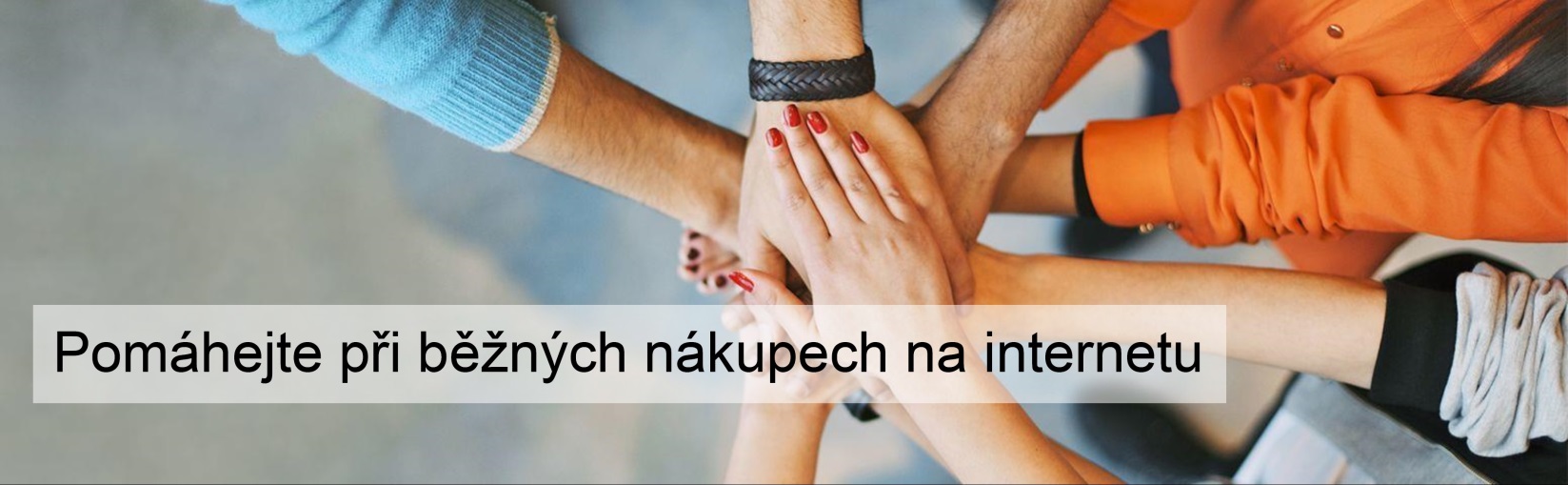 Proměňte své nákupy v dobrý skutek!Věděli jste, že můžete naši organizaci podpořit i obyčejným nákupem na internetu? Pokud se chystáte nakupovat cokoli na internetu, můžete jednoduše každý nákup proměnit v dobrý skutek a nám tím opravdu pomoci. Nakupujte přes GIVT.CZ, nezaplatíte nic navíc a zároveň podpoříte naši organizaci. Příspěvek pro naši organizaci je možné získat nákupem u více než 500 e-shopů spolupracujících s GIVT.Uděláte to takto:1. Před nákupem půjdete na stránky www.givt.cz.2. Vyberete naši organizaci, tedy Svaz tělesně postižených v České republice z. s., kliknete na tlačítko „Přispět nákupem“, a vyberete e-shop, na kterém chcete nakoupit.3. Nakoupíte, jak jste zvyklí.To je celé. Nestojí Vás to ani korunu navíc a my dostaneme část peněz z ceny nákupu.Nakupovat se dá i anonymně, takže pokud nechcete, nemusíte se nikam registrovat.Řekněte o této možnosti také svým přátelům – ať i jim nakupování přináší dvojnásobnou radost.Pokud si nákup přes internet teprve rozmýšlíte a bojíte se, že na tuto možnost podpory mezitím zapomenete, najdete na https://givt.cz/aplikace chytré rozšíření do prohlížeče, které Vás vždy při nakupování upozorní, že můžete svými nákupy během celého roku pomáhat. Pokud si aplikaci nainstalujete, kdykoliv navštívíte e-shop, na kterém je možnost nákupu přes GIVT, aplikace Vás na tuto možnost upozorní, takže už nikdy nezapomenete.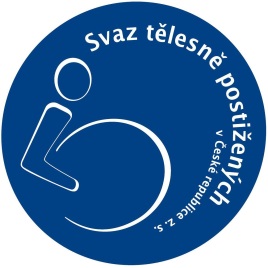 Děkujeme, že na nás myslíte a pomáháte nám!Svaz tělesně postižených v České republice z. s.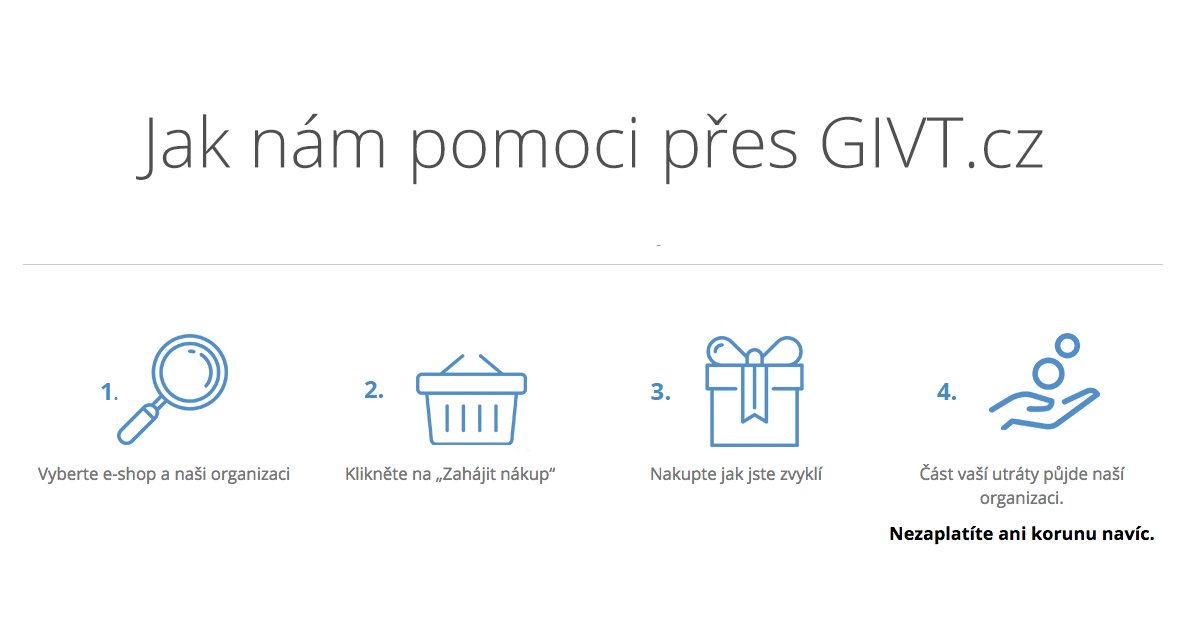 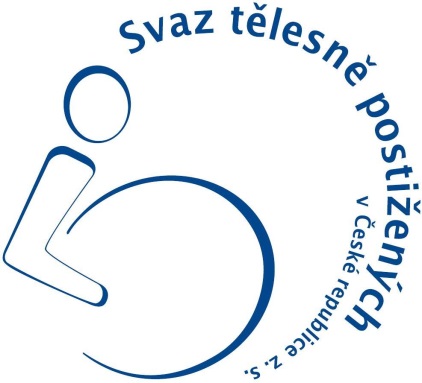 Podporujeme a spojujemeSvaz tělesně postižených v České republice z. s. je nestátní neziskovou organizací s celostátní působností, jejímž základním cílem je všestranně podporovat a hájit specifické potřeby a zájmy svých členů a dalších tělesně postižených občanů bez ohledu na rozsah jejich postižení. Pomáháme osobám se zdravotním postižením, zejména s tělesným postižením, a seniorům. Naším hlavním posláním je poskytování sociálních a zdravotních služeb. Nabízíme především služby: půjčování kompenzačních pomůcekporadenstvívzdělávací kurzyvolnočasové aktivityrekondiční a rehabilitační pobytycvičení a plavánípobyty pro děti a mládež se zdravotním postiženímdistribuce a prodej Euroklíčůprovoz bezbariérového střediska Březejc pro děti a dospělé s tělesným postižením.Své služby (zejména pokud se jedná o registrované sociální služby) poskytujeme i jiným osobám z řad veřejnosti, bez ohledu na členství v naší organizaci.Některé služby poskytujeme zájemcům bezplatně. Finance na činnost získáváme z členských příspěvků, z poskytování vlastních služeb, z grantů a dotací a od individuálních dárců. Máme přes 350 organizačních jednotek (pobočných spolků) v celé České republice. Pracovníci těchto regionálních organizačních jednotek vykonávají svou činnost ve prospěch lidí se zdravotním postižením většinou na dobrovolné bázi.Naše organizace sdružuje přes 35 000 členů, především osob s tělesným postižením, ale i osob s jiným zdravotním postižením, rodinných příslušníků nebo sympatizantů.Kontakt na nás:Svaz tělesně postižených v České republice z. s.Karlínské náměstí 59/12, 186 00 Praha 8 – Karlíntel.: 221 890 453e-mail: info@svaztp.czweb: www.svaztp.czIČ: 00536334č. účtu: 15538081/0100